بسمه تعالی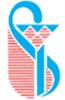 دانشگاه علوم پزشکی و خدمات بهداشتی درمانی ایران                                      دانشکده پرستاری و ماماییفرم اظهار آمادگي جهت پيش دفاع از رساله دكتري و درخواست تعيين اساتيد داورمدير محترم تحصيلات تكميلياحتراماً رساله اينجانب .................................................................. دانشجوي دكتري تخصصي پرستاري                  با عنوان: ...........................................................................................................................................................................................................................................................................................................................................................................................................براي ارائه به اساتيد داور جهت بررسي آماده مي باشد. يك نسخه پايان نامه و مقالات چاپ شده  / مدارك پذيرش  پيوست مي باشد. امضا دانشجو:تاريخ:تائيد استادان:استاد راهنما:استاد مشاور:تایید کارشناس پژوهش:پذيرش مقالات يا مقالات چاپ شده مورد تاييد مي باشد.							          امضا کارشناس پژوهشتاييد مدير گروه:واحد موظف انجام شده است.پذيرش مقالات يا مقالات چاپ شده مورد تاييد مي باشد.							          امضا مديرگروهتائيد اداره آموزش:كارشناس تحصيلات تكميلي:			          رئيس اداره آموزش:	در شوراي تحصيلات تكميلي مورخ 		    مطرح و داوران به شرح ذيل تعيين / جايگزين شدند.داوران داخلي:	1-						2-داوران خارجي:	1-						2-          امضاء مدير تحصيلات تكميلي دانشكده				      تاريخ: